Université BATNA 2-Faculté SNV–Département de Microbiologie et Biochimie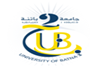 Année universitaire 2019/2020 (Semestre II)Planning des examens en présentiel de la Licence MicrobiologieEnseignants surveillantsMatièreLocalHoraireJourMerrradi M.     Messadia N.Aouati H.           Bedaida I.Microbiologie industrielleAmphi 2 et 510h :30 à 11h : 30Dimanche04-10-2020Boudiaf K.      Bousselssla H.Yakhlef G.       Ben Seghir H.Lassed S.EnzymologieAmphi 2 et 511h:30 à 12h:30Lundi05-10-2020Dekkiche S.             Bendjama A.Dekdouk Nadia      Loucif L.                            Benammar L.Microbiologie alimentaireAmphi 2 et 510h:00 à 11h:00Mardi06-10-2020Boussif A.	             Noumeur S.Aouachria S.        Loucif L.Kalla A.Microbiologie d’environnementAmphi 2 et 511h:30 à 12h:30Jeudi08-10-2020